T.C.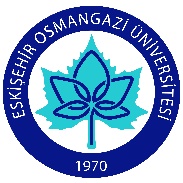 ESKİŞEHİR Osmangazİ ÜnİversİtesİFEN FAKÜLTESİ DEKANLIĞINA 											…./…./20….Fen Fakültesi……………………………………………Bölümü ……………………….. numaralı öğrencisiyim. …………………………………………nedeniyle 20....-20.… Öğretim yılı ……………………………… döneminde aşağıda listelenen ders/derslerden kaydımın silinmesini, yerine belirtmiş olduğum ders/derslere kaydımın yapılmasını istiyorum.       Gereğini bilgilerinize arz ederim.                                                                                                                         Öğrenci Adı / Soyadı									                       İmzaÖğrencinin DANIŞMANIN GÖRÜŞÜ:         Danışman Adı / Soyadı                         İmzaAdı / SoyadıNumarasıCep NumarasıSıraSilmek İstediği DersinSilmek İstediği DersinYerine Almak İstediği DersinYerine Almak İstediği DersinSıraKoduAdıKoduAdı1 2 3 4 5 67UygundurUygun Değildir